	Врз основа на глава II точка 3 oд Конкурсот за запишување студенти на прв циклус студии на студиските програми на Универзитетот „Св.Кирил и Методиј“ во учебната 2015/2016, Конкурсната комисија на Факултетот за музичка уметност – Скопје, на ден 25.8.2015 година, утврдиЛИСТАза запишување студенти со претходно завршено високо образование на прв циклус студии на студиските програми на Факултетот за музичка уметност – Скопје, во првиот уписен рок во учебната 2015/2016 годинаСТУДИСКА ПРОГРАМА ЗА ОРКЕСТАРСКО ДИРИГИРАЊЕСТУДИСКА ПРОГРАМА ЗА СОЛО ПЕЕЊЕ - ПОПУЛАРНИ ЖАНРОВИ  Претседател на Конкурсна Комисија на ФМУ   	 							                                               Вонр. проф. м-р Зоран Пехчевски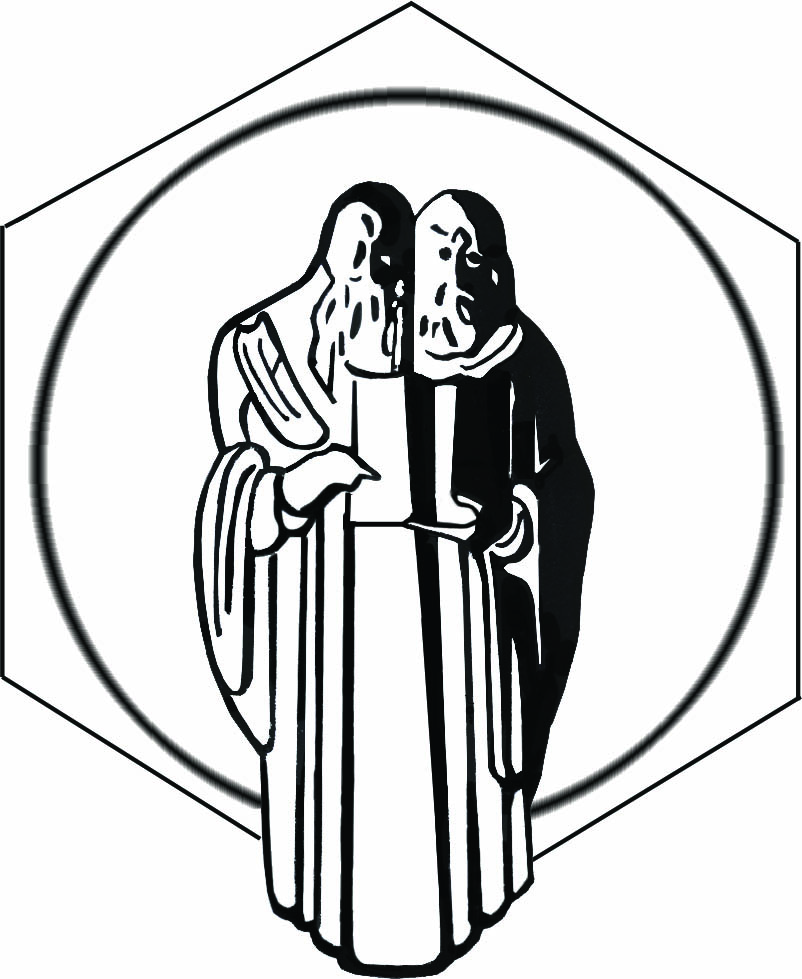 Република МакедонијаУниверзитет Св.Кирил и Методиј во СкопјеФакултет за музичка уметност - Скопје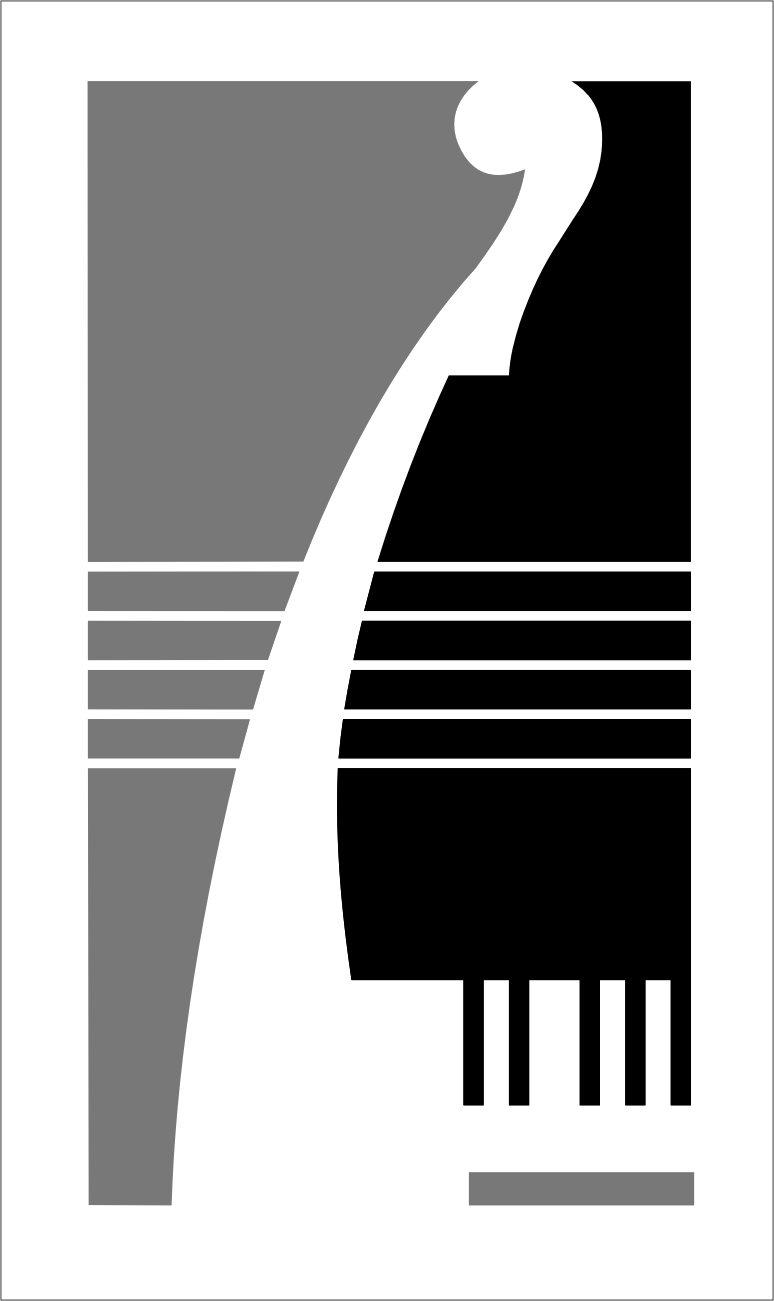 Број на електронска пријаваСолфежПијаноПолифонијаХармонијаОркестарско диригирањеВкупно бодови3238399661949Број на електронска пријаваСоло - пеењеСолфежВкупно бодови372733013433243718523